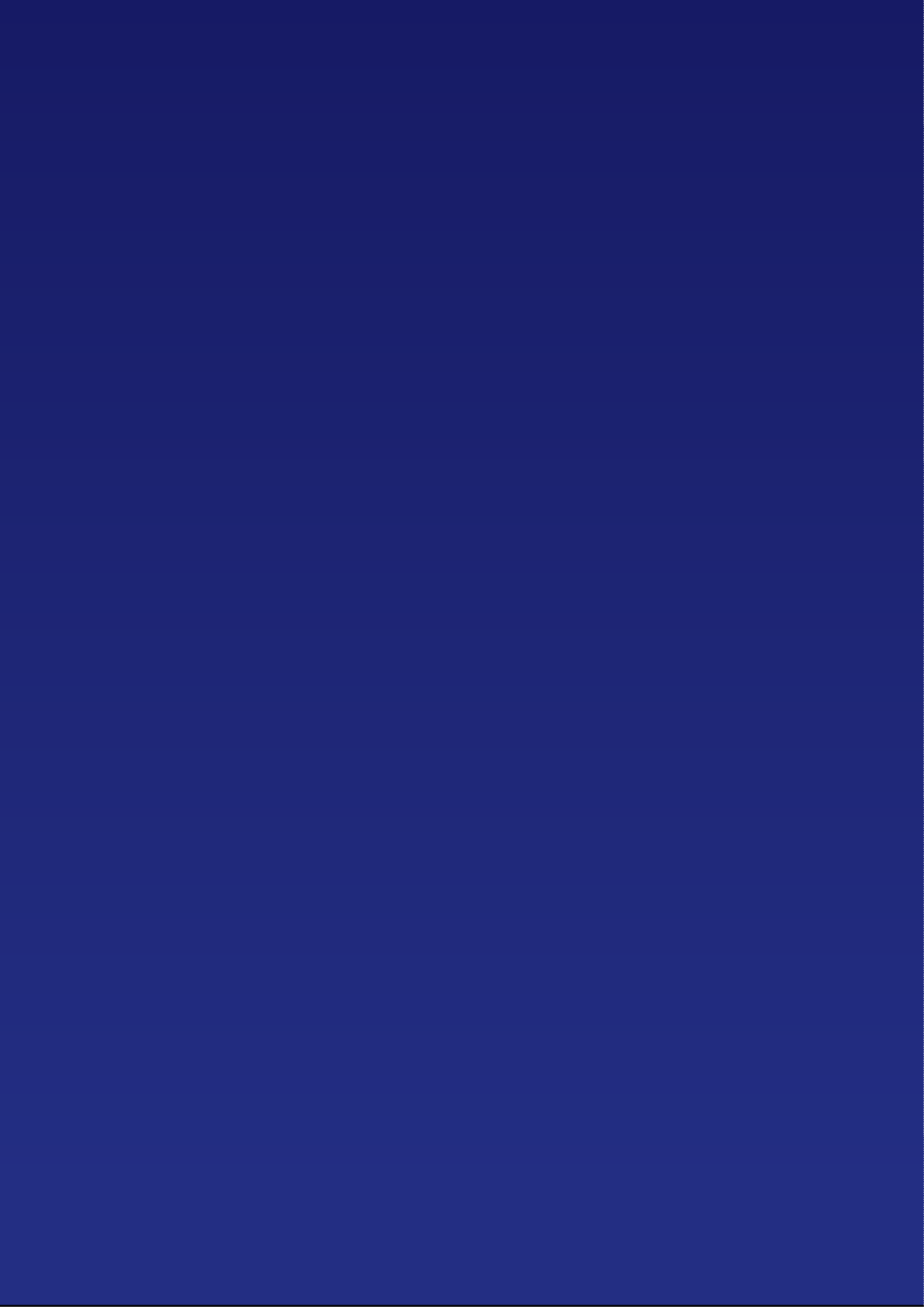 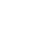 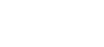 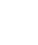 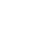 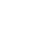 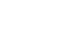 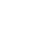 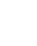 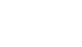 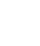 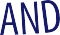 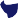 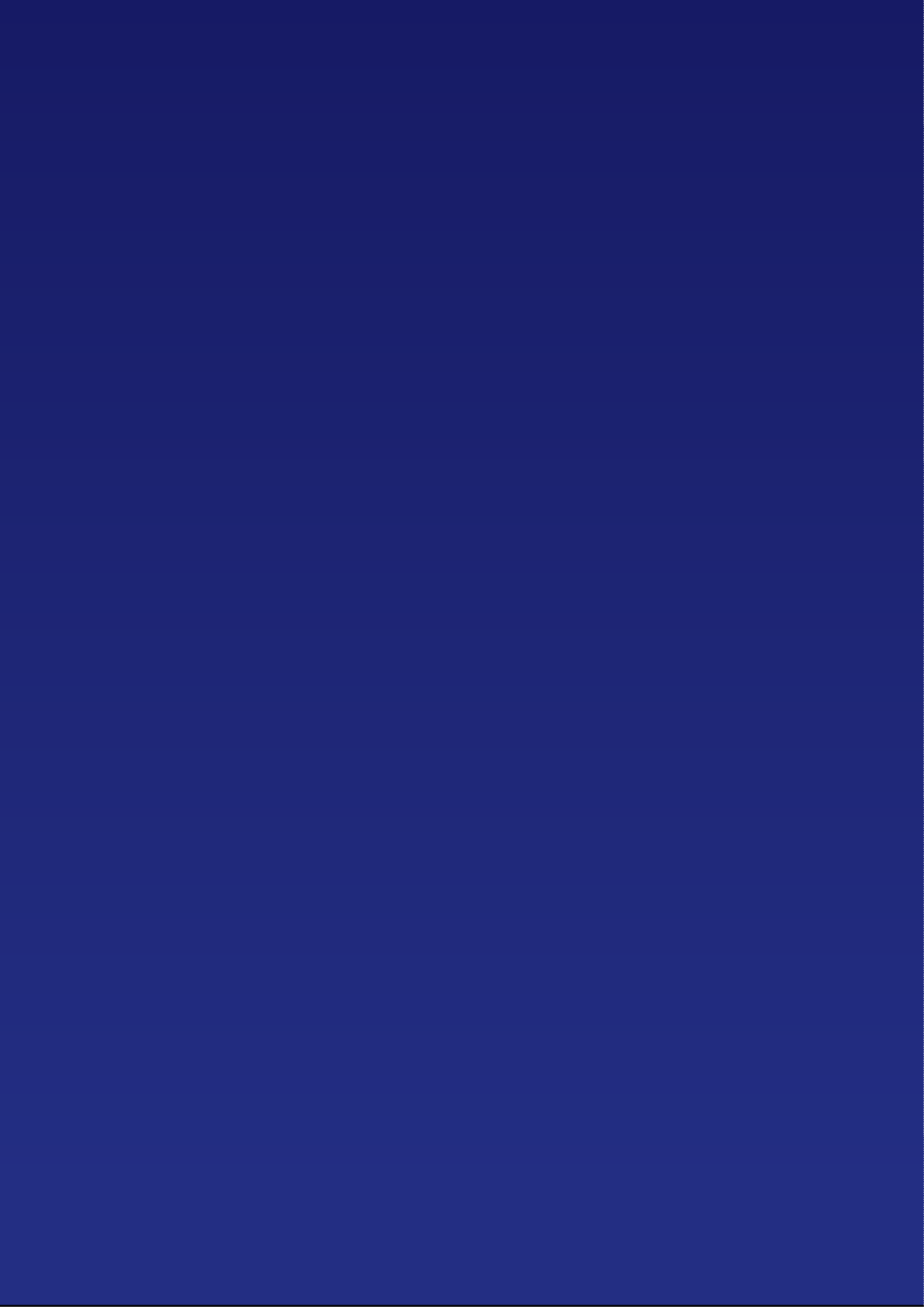 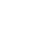 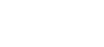 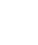 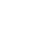 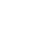 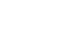 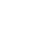 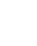 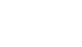 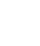 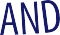 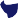 Melton Christian College 
Position Description: Primary Teacher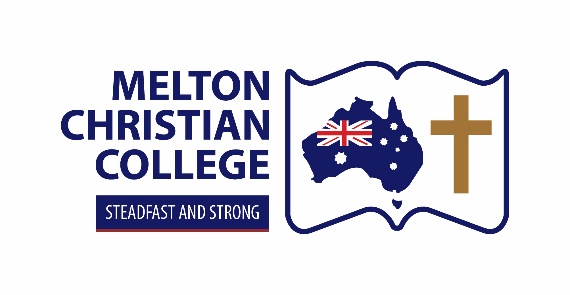 Appointed by: PrincipalReports to: Level Coordinator, Head of Primary, indirectly to PrincipalThis document prepared by: D GleesonORGANISATIONAL PROFILE:Melton Christian College is a leading P-12 school of over 900 students.  We are highly regarded, specialising in nurture, excellence and Christ-centred schooling.  We are committed to building a dedicated team of Christian educators and support staff, equipping them to invest in the lives of the students they serve.  Our team are enthusiastic and positive who love teaching and are committed to the mission, vision and values of the College.POSITION PROFILE:Each Primary Teacher is one member of a team of Teachers who prepare and deliver MCC’s curriculum and programs with enthusiasm and passion to engage students with learning and achieve specific student outcomes. MCC Teachers support each other’s effectiveness. Primary Teachers report to their respective Level Coordinator and Head of Primary. It is an inherent requirement that MCC Teachers be fully committed to the ethos of MCC and be a role model for students through a life of Christian service.POSITION OBJECTIVES:To love children, to love teaching, and to love helping children learnTo build classroom culture around the College’s core values: Christ-centredness, Community, Respect, Excellence and Passion for Teaching and LearningTo ensure that teaching and learning in their class is well organised and consistent with the Christian worldview standpoint of the CollegeTo fulfil the inherent requirement of Christian education to teach and model Christian lifestyle and values in every area of the operation of the College, not only in instructional teachingPOSITION RESPONSIBILITIES: Their own professionalism inBible knowledge and application of Christian values and lifestyleCurriculum knowledge and excellent pedagogy including Christ-centered teachingProfessional reputation including the values of the CollegeThe learning, progress, behaviour, welfare and management of their studentsEstablishing and maintaining successful partnership and liaison between school and homePlanning, teaching, assessing and reporting on student progressTone and tenor of their year levels: uniform, assemblies, events, communication and conflict resolutionCommunicating effectively, considerately, and constructively with staff, students and families so as to enhance the reputation of the College, and increase goal alignmentA Biblically, God-honoring model of teaching, behaviour and lifestyle in all aspects of College life Specific Activities and DutiesRegarding Teaching and Students:Accurately recording student attendance as requiredActively identifying weaknesses in student-learning and implementing improvement strategies, and Identifying and providing for students with special needsCompetently using a range of methods, practices and resources to engage students effectivelyEnforcing school uniform policiesImplementing Christ-centred classroom and management practicesMaking excellence desirable among the studentsProviding pastoral care for their students, and supporting any new students through orientationRecording and reporting student performance accurately and consideratelyResponding to parent concerns in such a way that win-win outcomes are achievedSetting homework according to College protocolStaying free from bias or favoritismTeaching, speaking and acting in a way that inspires children to love learningRegarding Teaching and Curriculum:Excellent teaching from a Christian perspectiveInitiate and participate in co-curricular activities to enhance the students’ learningMaintaining excellent knowledge of curriculum so as to communicate accurately to parents and studentsParticipating in developing a distinctively Christ-centred curriculum for the CollegePreparing and delivering high standard teaching programs which reflect best educational practicePreparing excellent short & long term documented curriculum plansTeach all subjects from a Biblical perspective, reflecting the inherent requirement of Christian education to teach and model Christian lifestyle and values in every area of the operation of the College, not merely in instructional teachingRegarding Wider Responsibilities:Attending and participating in scheduled meetings including year level, staff-team and other meetingsWorking both independently, and collaboratively as part of a teamIntentionally support Colleagues, Level Coordinator and Head of PrimaryOrdering materials required within budget limitations and assisting with budget preparationsParticipating and planning co-curricular activities; including camps and excursions, parent information sessions, orientation program, Open Days, tutoring, other special eventsParticipating in all professional development activities arranged by the CollegePositively influence the morale of staff and studentsSupporting and implementing College policies, protocols and proceduresTaking personal responsibility to improve their own professionalism, including professional knowledgeThe teacher is a professional colleague who is expected to preserve the reputation of other staff, share in the responsibilities and duties of all staff, and cooperate with other staff to implement College valuesAuthorityThe Primary Teacher has the authority to, and is expected to:Discipline students by reproving restorativelyLiaise directly with parentsMake recommendations regarding students, including that students repeat a year level but this must be alerted to senior staff firstOrder and disburse materials within budgetary guidelinesAccountabilityThe Primary Teacher reports directly to the Level Coordinator and Head of Primary, and indirectly to the Principal.Teaching AllocationAn appropriate balance of face-to-face teaching and release-time allocation will be determined by the Principal and may be reviewed annually.Conditions of ServiceAll Teachers are awarded four weeks’ annual leave which shall always be deemed to be taken during the student holiday-breaks. Notwithstanding that, the College generally does not require Teachers to be on-campus during student holiday-breaks at other times. At rare times there may be professional training or events that Teachers are required to attend during student holiday-breaks and the College reserves the right to expect Teachers to attend these should it be requested by the Principal.Occupational Health and SafetyThe Primary Teacher has delegated responsibility from the Principal (for a designated group of students, and classrooms, equipment and facilities associated with their designated class) to:Ensure that College Health and Safety Policy and procedures are deployed within the area of responsibilityEnsure that safe operating procedures are developed and implemented which are appropriate for the hazards and risk profile of the activities of the class/classroomEnsure that College safety systems are implemented and compliance is regularly audited and monitored (e.g. hazard reporting, hazardous materials storage and documentation, plant and equipment purchasing, audits etc.)Ensure that health and safety is a scheduled agenda item within any staff team meetingEnsure that all hazards which are observed, and any incidents which may occur to any person within his/her area of responsibility are reported, documented, investigated and corrective actions are implemented as identified for actionEnsure that Health and Safety issues are identified, planned for and resources required to manage health and safety issues are included in budgetsSupport Management and Colleagues in performing their roles in relation to health and safety matters.Ensure that regular workplace inspections and audits are carried out in accordance with College safety systems.Child Safety and Wellbeing PolicyThe Primary Teacher has delegated responsibility from the Principal to:Work towards embedding an organisational culture of child safety, including effective leadership in and beyond their class/classroomBe familiar with and promote familiarity with the College Child Safety and Wellbeing PolicyBe familiar with and promote familiarity with the VIT Code of Conduct, and the additional points that establish the College’s expectations for appropriate behaviour with childrenTake part in screening, supervision, training and other human resources practices that reduce the risk of child abuse by new and existing personnel or volunteersBe familiar with and promote familiarity with processes for responding to and reporting suspected child abuseAlways work to identify and reduce or remove risks of child abuseAlways work towards appropriate participation and empowerment of children